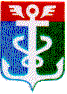 РОССИЙСКАЯ ФЕДЕРАЦИЯПРИМОРСКИЙ КРАЙКОНТРОЛЬНО-СЧЕТНАЯ ПАЛАТА
 НАХОДКИНСКОГО ГОРОДСКОГО ОКРУГА692900 Приморский край, г.Находка, Находкинский пр-т,14тел.(4236) 69-92-89, (4236) 69-21-48 E-mail: ksp@ksp-nakhodka.ruЗАКЛЮЧЕНИЕКонтрольно-счётной палаты Находкинского городского округа к проекту решения Думы Находкинского городского округа «О внесении изменений в решение Думы НГО от 21.12.2022 № 48-НПА «О бюджете Находкинского городского округа на 2023 год и плановый период 2024 и 2025 годов» от 19 октября 2023 годаI. Общие положения.Заключение Контрольно-счётной палаты Находкинского городского округа (далее КСП НГО) на проект решения Думы Находкинского городского округа «О внесении изменений в решение Думы НГО от 21.12.2022 № 48-НПА «О бюджете Находкинского городского округа  на 2023 год и плановый период 2024 и 2025 годов» (далее – проект решения) подготовлено в соответствии с Бюджетным кодексом Российской Федерации (далее – Бюджетный кодекс, БК РФ), Уставом Находкинского городского округа, решением Думы НГО от 09.08.2017 № 1217-НПА «О бюджетном  процессе в Находкинском городском округе» (далее – Решение о бюджетном процессе), решением Думы НГО от 30.10.2013 № 264-НПА «О Контрольно-счетной палате Находкинского городского округа» и иными нормативными правовыми актами. Представленный на экспертизу проект решения подготовлен финансовым управлением администрации Находкинского городского округа и внесён в Контрольно-счётную палату Находкинского городского округа главой Находкинского городского округа Т. В. Магинским 16.10.2023г. (распоряжение главы НГО от 16.10.2023 № 528-р, сопроводительное письмо от 16.10.2023 исх. № 1-31-5799). Согласно п.1 ст.25 Решения о бюджетном процессе в Находкинском городском округе, одновременно с проектом решения Думы Находкинского городского округа о внесении изменений в решение о бюджете Находкинского городского округа на текущий финансовый год и плановый период предоставляются следующие документы и материалы:1) сведения об исполнении бюджета Находкинского городского округа за истекший отчетный период текущего финансового года;2) оценка ожидаемого исполнения бюджета Находкинского городского округа в текущем финансовом году;3) пояснительная записка с обоснованием предлагаемых изменений.Документы, представленные одновременно с проектом решения об изменении местного бюджета, соответствуют перечню форм, утвержденных решением о бюджетном процессе. Из пояснительной записки, представленной на экспертизу, следует, что проект решения «О внесении изменений в решение Думы НГО от 21.12.2022 № 48-НПА «О бюджете Находкинского городского округа на 2023 год и плановый период 2024 и 2025 годов» разработан в связи с необходимостью: - внесения изменений в бюджет Находкинского городского округа на 2023 год по доходам и расходам в части изменения бюджетных назначений за счёт средств бюджета вышестоящего уровня;- перераспределения собственных средств с учётом реально сложившейся ситуации по исполнению бюджета текущего года;- внесения изменений в текстовую часть решения о бюджете.Изменения, внесённые в плановые показатели местного бюджета на 2023, 2024 и 2025 годы, предложенные к утверждению, представлены в таблице 1: Таблица 1                                                                                                                                       тыс. рублей                               В соответствии с представленным проектом решения «О внесении изменений в бюджет Находкинского городского округа на 2023 год и плановый период 2024 и 2025 годов», доходы 2023 года уменьшаются на 18 597,50 тыс. рублей и составят        6 183 520,25 тыс. рублей, расходы 2023 года также уменьшаются на 18 597,50 тыс. рублей и составят 6 358 342,90 тыс. рублей. Дефицит бюджета не изменяется и составит 174 822,65 тыс. рублей.Общие суммы доходов и расходов планового периода не изменяются. Представленным проектом предлагается дополнить статью 7 решения Думы НГО от 21.12.2022 № 48-НПА «О бюджете Находкинского городского округа на 2023 год и плановый период 2024 и 2025 годов» о предоставлении субсидий управляющим организациям, товариществам собственников жилья, либо жилищным кооперативам или иным специализированным потребительским кооперативам Находкинского городского округа на финансовое обеспечение затрат возникающих в связи с выполнением работ по разработке проектно-сметной документации на проведение капитального ремонта общего имущества многоквартирных домов.II. Доходы бюджета Находкинского городского округа.Предлагаемые к рассмотрению изменения по доходам бюджета Находкинского городского округа на 2023 год представлены в таблице 2: Таблица 2                                                                                                                                       тыс. рублей                               Изменения на 2023 год по группам доходов представлены в таблице 3: Таблица 3                                                                  тыс. рублейСогласно представленного проекта, доходы бюджета Находкинского городского округа 2023 года планируется уменьшить на сумму 18 597,50 тыс. рублей по безвозмездным поступлениям, в том числе за счет:1. Уменьшения субсидий на сумму 1 243,44 тыс. рублей, в том числе за счет:уменьшения субсидий на реализацию мероприятий по обеспечению жильем молодых семей на 376,39 тыс. рублей;уменьшения субсидий на софинансирование мероприятий по модернизации муниципальных детских школ искусств на 726,07 тыс. рублей;уменьшения субсидий на предоставление гражданам, имеющих трех и более детей, иной меры социальной поддержки в виде единовременной денежной выплаты взамен предоставления земельного участка в собственность бесплатно, на 140,98 тыс. рублей.2. Уменьшения субвенций на сумму 18 547,69 тыс. рублей, в том числе за счет:уменьшения субвенций на реализацию гос. полномочий по социальной поддержке детей, оставшихся без попечения родителей, и лиц, принявших на воспитание в семью таких детей, на 6 595,48 тыс. рублей;уменьшения субвенций на выплату компенсации части платы, взимаемой с родителей (законных представителей) за присмотр и уход за детьми, осваивающими образовательные программы дошкольного образования в МДОУ на 14 180,07 тыс. рублей;увеличения субвенций на организацию и обеспечение оздоровления и отдыха детей на 2 227,86 тыс. рублей.3. Увеличения иных межбюджетных трансфертов на сумму 1 188,63 тыс. рублей на обеспечение деятельности советников директора по воспитанию и взаимодействию с детскими общественными объединениями в общеобразовательных учреждениях.4. Увеличения прочих безвозмездных поступлений на 5,00 тыс. рублей на оплату расходов по реализации проекта, инициируемого жителями НГО в форме гранта «Благоустройство придомовых территорий по адресу: ул. Пограничная, д. 52, д. 54, д. 56».III. Формирование дорожного фондаВ соответствии с требованиями п.5 ст.179.4 БК РФ в Находкинском городском округе создан муниципальный дорожный фонд (далее – дорожный фонд). Формирование и использование бюджетных ассигнований дорожного фонда регулируется решением Думы Находкинского городского округа от 02.10.2013 № 221-НПА «О муниципальном дорожном фонде Находкинского городского округа». Первоначально решением Думы НГО от 21.12.2022 № 48-НПА «О бюджете Находкинского городского округа на 2023 год и плановый период 2024 и 2025 годов» объем дорожного фонда на 2023 год определен в размере 225 804,86 тыс. рублей.Решениями Думы НГО от 25.01.2023 № 65-НПА, от 29.03.2023 № 76-НПА, от 31.05.2023 № 125-НПА, от 28.06.2023 № 138-НПА, от 26.07.2023 № 154-НПА и от 27.09.2023 № 168-НПА дорожный фонд увеличился на 222 123,39 тыс. рублей и составил 447 928,25 тыс. рублей. В представленном проекте объем дорожного фонда не изменяется (приложение 3 к решению Думы НГО).Таблица 4                                                                                                                                       тыс. рублей                               IV. Расходы местного бюджета.Внесенным проектом предусмотрены расходы 2023 года в объёме запланированных доходов и дефицита бюджета в размере 6 358 342,90 тыс. рублей с уменьшением по отношению к расходам по решению Думы НГО от 27.09.2023         № 168-НПА на сумму 18 597,50 тыс. рублей за счёт безвозмездных поступлений из вышестоящего бюджета.В проекте решения Думы Находкинского городского округа «О внесении изменений в решение Думы НГО от 21.12.2022 № 48-НПА «О бюджете Находкинского городского округа на 2023 год и плановый период 2024 и 2025 годов» предложено внести изменения в расходы 2023-2025 годов по разделам, подразделам, целевым статьям и подгруппам видов расходов (приложение 4), по ведомственной структуре расходов бюджета Находкинского городского округа (приложение 5), по муниципальным программам и непрограммным направлениям деятельности (приложение 6).Изменения плановых показателей расходов 2023 года по разделам, подразделам представлены в таблице 5:                                                                                                                                                                                  Таблица 5                                                                      тыс. рублейИзменения коснулись шести разделов из одиннадцати. Изменения расходов бюджета по ведомственной структуре на 2023 в разрезе главных распорядителей бюджетных средств представлены в таблице 6.Таблица 6тыс. рублей                                                                                                                                    Бюджет Находкинского городского округа по расходам в 2023 году, согласно решения Думы НГО от 27.09.2023 № 168-НПА, на 84,49% (5 388 082,00 тыс. рублей) сформирован в структуре муниципальных программ. Изменения бюджетных ассигнований из бюджета Находкинского городского округа на 2023 год по муниципальным программам и непрограммным направлениям деятельности представлены в таблице 7.  Таблица 7тыс. рублейИзменения коснулись восьми муниципальных программ из двадцати одной. Данными изменениями расходы на финансирование муниципальных программ в 2023 году снижены на 14 884,99 тыс. рублей в сравнении с решением Думы НГО от 27.09.2023 № 168-НПА, и составляют 5 373 197,01 тыс. рублей или 84,51% всех расходов.Расходы по непрограммным мероприятиям составляют 985 145,89 тыс. рублей или 15,49% всех расходов.V.Дефицит бюджета.Дефицит бюджета Находкинского городского округа на 2023 год решением Думы НГО от 26.07.2023 № 154-НПА утвержден в размере 174 822,65 тыс. рублей или 4,4% от собственных средств бюджета без учёта средств по дополнительному нормативу отчислений по НДФЛ и без учета остатков средств на счетах. В данном проекте размер дефицита не изменяется.  Согласно предложенных изменений по доходам, доля дефицита бюджета НГО составит 9,8% от собственных средств бюджета без учёта средств по дополнительному нормативу отчислений по НДФЛ.Доля дефицита бюджета без учета остатков средств на счетах составит 4,4%, что соответствует требованиям ст. 92.1 Бюджетного Кодекса РФ.Выводы.1. Проект решения Думы Находкинского городского округа «О внесении изменений в решение Думы НГО от 21.12.2022 № 48-НПА «О бюджете Находкинского городского округа на 2023 год и плановый период 2024 и 2025 годов» внесён главой Находкинского городского округа Т. В. Магинским в Контрольно-счётную палату Находкинского городского округа 16.10.2023г. (вх. от 16.10.2023 № 10.2023/281). 2. Документы, представленные одновременно с проектом решения об изменении бюджета НГО, соответствуют перечню форм, утвержденных частью 1 ст.25 Решения о бюджетном процессе в НГО от 09.08.2017 № 1217-НПА. 3. Уточнённые доходы местного бюджета на 2023 год составят 6 183 520,25 тыс. рублей с уменьшением на 18 597,50 тыс. рублей; - уточнённые расходы составят 6 358 342,90 тыс. рублей с уменьшением на           18 597,50 тыс. рублей; - размер дефицита бюджета не изменяется и составит 174 822,65 тыс. рублей или 4,4% от собственных средств бюджета без учёта средств по дополнительному нормативу отчислений по НДФЛ и без учёта средств, принимаемых к исполнению за счет уменьшения остатков средств на счетах, что не противоречит ст. 92.1 БК РФ. 4. Объем дорожного фонда на 2023 год не изменяется и составит 447 928,25 тыс. рублей.5. Расходы на финансирование муниципальных программ на 2023 год снижены на 14 884,99 тыс. рублей и составляют 84,51% всех расходов (5 373 197,01 тыс. рублей).Заключение.В ходе проверки документов, представленных одновременно с проектом решения Думы Находкинского городского округа «О внесении изменений в решение Думы НГО от 21.12.2022 № 48-НПА «О бюджете Находкинского городского округа на 2023 год и плановый период 2024 и 2025 годов», нарушений действующего бюджетного законодательства не выявлено.Предложение.С учётом вышеизложенного, Контрольно-счётная палата Находкинского городского округа предлагает Думе Находкинского городского округа при рассмотрении проекта решения Думы Находкинского городского округа «О внесении изменений в решение Думы НГО от 21.12.2022 № 48-НПА «О бюджете Находкинского городского округа на 2023 год и плановый период 2024 и 2025 годов» учесть данное заключение.Председатель Контрольно-счётной палаты  Находкинского городского округа                                                            Д.С. Малявин Заместитель председателя КСП НГО                                                   И.В. Карабанова   ПоказателиРешение Думы от 27.09.2023№ 168-НПАПроектуточнений№ 7Отклонения( +,-)стб.3-стб.212342023 год2023 год2023 год2023 годДОХОДЫ6 202 117,756 183 520,25-18 597,50РАСХОДЫ6 376 940,406 358 342,90-18 597,50ДЕФИЦИТ-174 822,65-174 822,650,002024 год2024 год2024 год2024 годДОХОДЫ4 541 984,164 541 984,160,00РАСХОДЫ, в том числе:4 709 984,164 709 984,160,00- условно утвержденные58 080,6058 080,600,00- распределяемые 4 651 903,564 651 903,560,00ДЕФИЦИТ-168 000,00-168 000,000,002025 год2025 год2025 год2025 годДОХОДЫ4 648 339,954 648 339,950,00РАСХОДЫ, в том числе:4 822 339,954 822 339,950,00- условно утвержденные120 849,60120 849,600,00- распределяемые4 701 490,354 701 490,350,00ДЕФИЦИТ-174 000,00-174 000,000,00ПоказателиРешение Думы от 27.09.2023№ 168-НПАПроектуточнений№ 7Отклонения( +,-)стб.3-стб.212342023 год2023 год2023 год2023 годВсего доходов, в том числе6 202 117,756 183 520,25-18 597,50Собственные (налоговые и неналоговые)2 396 309,002 396 309,000,00Безвозмездные поступления3 805 808,753 787 211,25-18 597,50Группы доходовРешение Думы от 27.09.2023№ 168-НПАПроектуточнений № 7Отклонения (+,-) стб.3- стб.21234Собственные доходы, в том числе:2 396 309,002 396 309,000,00-Налоговые доходы, в том числе:1 844 317,001 844 317,000,00Налоги на прибыль (налог на доходы физических лиц)1 399 582,001 399 582,000,00Акцизы по подакцизным товарам (продукции), производимым на территории РФ40 463,0040 463,000,00Налоги на совокупный доход: -УСН-патенты-ЕСХН113 748,0021 606,0072 552,0019 590,00113 748,0021 606,0072 552,0019 590,000,000,000,000,00Налоги на имущество:- налог на имущество ФЛ-земельный налог263 774,0063 000,00200 774,00263 774,0063 000,00200 774,000,000,000,00Государственная пошлина26 750,0026 750,000,00-Неналоговые доходы, в том числе:551 992,00551 992,000,00Доходы от использования имущества, находящегося в государственной и муниципальной собственности186 049,00186 049,000,00Платежи при пользовании природными ресурсами12 200,0012 200,000,00Доходы от оказания платных услуг и компенсации затрат государства6 769,006 769,000,00Доходы от продажи материальных и нематериальных активов 278 974,00278 974,000,00Штрафные санкции, возмещение ущерба8 000,008 000,000,00Прочие неналоговые доходы60 000,0060 000,000,00Безвозмездные поступления3 805 808,753 787 211,25-18 597,50-Безвозмездные поступления от других бюджетов бюджетной системы РФ, в том числе:3 805 808,753 787 206,25-18 602,50Дотации от других бюджетов бюджетной системы РФ225 959,98225 959,980,00Субсидии от других бюджетов бюджетной системы РФ843 073,89841 830,45-1 243,44Субвенции от других бюджетов бюджетной системы РФ1 921 794,601 903 246,91-18 547,69Иные межбюджетные трансферты814 980,28816 168,91+1 188,63-Прочие безвозмездные поступления в бюджеты городских округов0,005,00+5,00Всего доходов 6 202 117,756 183 520,25-18 597,50№ п/пНаименованиеРешение Думы от 27.09.2023№ 168-НПАПроект уточнений № 7Отклонения( +,-)стб.4-стб.3123451Неиспользованный остаток бюджетных ассигнований дорожного фонда на 01.01.2023г.20 674,6620 674,660,002Прогнозируемые поступления в бюджет НГО всего, в том числе:180 666,11180 666,110,002.1Акцизы на бензин, дизельное топливо, моторные масла, производимые на территории РФ40 463,0040 463,000,002.2Доходы от аренды земельных участков, гос.собственность на которые не разграничена, а также средства от продажи права на заключение договоров аренды указанных участков140 203,11140 203,110,002.3Доходы от выдачи специального разрешения на движение по а/дороге транспортного средства, осуществляющего перевозки опасных, тяжеловесных и (или) крупногабаритных грузов0,000,000,002.4Доходы от штрафов за нарушение правил перевозки тяжеловесных и крупногабаритных грузов0,000,000,002.5Доходы от возмещения вреда, причиняемого а/дорогам от перевозки тяжеловесных грузов0,000,000,002.6Поступления от земельного налога0,000,000,003Субсидии из Дорожного фонда ПК246 587,48246 587,480,00Дорожный фонд всего:447 928,25447 928,250,00РазделыРешение Думы от 27.09.2023№ 168-НПАПроект изменений №7Отклонения(+/-),стб.3-стб.2.12340100 Общегосударственные вопросы,в том числе:0102 «Функционирование высшего должностного лица МО» 0103 «Функционирование законодательных (представительных) органов государственной власти и представительных органов МО0104 «Функционирование местных администраций»0105 «Судебная система»0106 «Обеспечение деятельности финансовых, налоговых и таможенных органов и органов финансового (финансово-бюджетного) надзора»0111 «Резервные фонды»0113 «Другие общегосударственные вопросы» 575 425,964 071,3543 460,9789 881,4329,6550 076,4428 378,59359 527,52576 319,484 071,3543 466,3689 881,4329,6549 910,2926 879,69362 080,70+893,520,00+5,390,000,00-166,15-1 498,90+2 553,180200 Национальная оборона,в том числе:0203 «Мобилизационная и вневойсковая подготовка»0204 «Мобилизационная подготовка экономики» 1 195,00515,00680,001 195,00515,00680,000,000,000,000300 Национальная безопасность и правоохранительная деятельность, в том числе:0309 «Гражданская оборона»0310 «Защита населения и территории от чрезвычайных ситуаций природного и техногенного характера, пожарная безопасность»122 099,6445 496,6076 603,04122 099,6445 496,6076 603,040,000,000,000400 Национальная экономика,в том числе:0405 «Сельское хозяйство и рыболовство»0408 «Транспорт»0409 «Дорожное хозяйство»0412 «Другие вопросы в области национальной экономии»747 964,888 219,613,39447 928,25291 813,64747 964,888 219,613,39447 928,25291 813,640,000,000,000,000,000500 Жилищно-коммунальное хозяйство, в том числе:0501 «Жилищное хозяйство» 0502 «Коммунальное хозяйство»0503 «Благоустройство»0505 «Другие вопросы в области жилищно-коммунального хозяйства» 788 571,7453 669,85100 998,95577 918,8455 984,10788 943,0156 910,29252 679,49423 369,1355 984,10+371,27+3 240,44+151 680,54-154 549,710,000700 Образование, в том числе:0701 «Дошкольное образование»0702 «Общее образование»0703 «Дополнительное образование детей»0705 «Профессиональная подготовка, переподготовка и повышение квалификации»0707 «Молодежная политика и оздоровление детей»0709 «Другие вопросы в области образования»2 940 971,81982 167,191 634 429,51254 410,39396,891 552,2068 015,632 943 532,41980 844,851 637 709,41252 790,97391,491 552,2070 243,49+2 560,60-1 322,34+3 279,90-1 619,42-5,400,00+2 227,860800 Культура, кинематография и средства массовой информации,в том числе:0801 «Культура»0804 «Другие вопросы в области культуры, кинематографии, средств массовой информации»395 898,00354 567,0041 331,00396 272,42354 941,4241 331,00+374,42+374,420,001000 Социальная политика,в том числе:1001 «Пенсионное обеспечение»1003 «Социальное обеспечение населения»1004 «Охрана семьи и детства»1006 «Другие вопросы в области социальной политики»226 720,0121 294,0024 894,78178 731,231 800,00204 922,7019 431,6926 393,68157 297,331 800,00-21 797,31-1 862,31+1 498,90-21 433,900,001100 Физическая культура и спорт,в том числе:1101 «Физическая культура»1102 «Массовый спорт»1103 «Спорт высших достижений»1105 «Другие вопросы в области физической культуры и спорта»555 851,0414 345,01532 153,88134,989 217,16555 851,0414 345,01532 153,88134,989 217,160,000,000,000,000,001200 Средства массовой информации1202 «Периодическая печать и издательства»9 942,329 942,329 942,329 942,320,000,001300 Обслуживание внутреннего государственного и муниципального долга, в том числе:1301 «Процентные платежи по муниципальному долгу»12 300,0012 300,0011 300,0011 300,00-1 000,00-1 000,00Всего расходов6 376 940,406 358 342,90-18 597,50ГРБСКод ГРБСРешение Думы от 27.09.2023№ 168-НПАПроект изменений №7Отклонения(+/-),стб.3-стб.2.12456Администрация НГО8512 662 962,312 663 753,12+790,81Дума НГО85345 933,9745 933,970,00МКУ «КСП НГО»85418 507,0018 507,000,00Управление опеки и попечительства администрации НГО85665 241,0058 645,51-6 595,49МКУ «ЦБ МУК» (культура)857548 259,34547 396,25-863,09МКУ «ЦЭПиФ МОУ» (образование)8742 795 723,322 784 959,74-10 763,58МКУ «ЦОДУ Сферы ФК и С» (спорт)875143 939,31143 939,310,00МКУ «ДАГиЗ»87752 291,8252 291,820,00ФУ администрации НГО99244 082,3342 916,18-1 166,15Всего6 376 940,406 358 342,90-18 597,50№ п/пНаименованиеЦелевая статьяРешение Думы от 27.09.2023№ 168-НПАПроект изменений №7Отклонения(+/-),стб.5-стб.41234561«Информатизация администрации НГО» на 2018-2023 годы010000005 347,885 347,880,001.1Комплексы процессных мероприятий019000005 347,885 347,880,002«Развитие культуры в НГО» на 2019-2023 годы02000000546 159,34545 683,27-476,072.1«Региональные проекты, входящие в состав национальных проектов» 02700000112 394,07111 664,41-729,662.2Комплексы процессных мероприятий02900000433 765,27434 018,86+253,593«Поддержка социально-ориентированных некоммерческих организаций НГО» на 2018-2020 годы и на период до 2025 года030000001 800,001 800,000,003.1Комплексы процессных мероприятий039000001 800,001 800,000,004«Развитие образования в НГО на 2020-2024 годы»050000002 836 766,442 826 002,86-10 763,584.1комплекс процессных мероприятий «Развитие системы дошкольного образования»05100000939 293,85939 715,77+421,924.2комплекс процессных мероприятий «Развитие системы общего образования»052000001 436 401,381 437 981,96+1 580,584.3комплекс процессных мероприятий «Развитие системы дополнительного образования»0530000090 466,6689 762,90-703,764.4комплекс процессных мероприятий «Развитие и поддержка педагогических кадров в НГО»05400000300,00300,000,004.5комплекс процессных мероприятий «Комплексные меры по реализации молодежной политики на территории НГО»055000002 107,202 107,200,004.6«Региональные проекты, входящие в состав национальных проектов» 0570000023 197,8124 386,44+1 188,634.7«Региональные проекты, не входящие в состав национальных проектов» 0580000030 702,7530 702,750,004.8Комплексы процессных мероприятий05900000314 296,79301 045,84-13 250,955«Осуществление дорожной деятельности в отношении автодорог общего пользования местного значения НГО» на 2018-2023 годы06000000416 463,29416 463,290,005.1«Региональные проекты, не входящие в состав национальных проектов» 06800000252 680,84252 680,840,005.2Комплексы процессных мероприятий06900000163 782,46163 782,460,006«Обеспечение доступным жильем жителей НГО на 2015-2017 годы и на период до 2025 года»0700000054 932,8754 274,52-658,356.1Комплексы процессных мероприятий0790000054 932,8754 274,52-658,357«Развитие ЖКХ и создание комфортной городской среды на территории НГО» на 2021-2025 гг.08000000266 175,75264 546,06-1 629,697.1Комплексы процессных мероприятий08900000266 175,75264 546,06-1 629,698«Защита населения и территории НГО от ЧС на 2021-2023 годы»0900000077 066,3477 066,340,008.1Комплексы процессных мероприятий0990000077 066,3477 066,340,009«Развитие физической культуры, школьного спорта и массового спорта в НГО» на 2021-2025 годы10000000549 651,04549 651,040,009.1«Региональные проекты, входящие в состав национальных проектов» 10700000134,98134,980,009.2«Региональные проекты, не входящие в состав национальных проектов»10800000516,33516,330,009.3Комплексы процессных мероприятий10900000548 999,73548 999,730,0010«Развитие туризма в НГО на 2018-2020 годы и на период до 2025 года»11000000196 342,51196 342,510,0010.1Комплексы процессных мероприятий11900000196 342,51196 342,510,0011«Создание и развитие системы газоснабжения НГО на 2015-2017 годы и на период до 2025 года»1200000040 975,0040 975,000,0011.1Комплексы процессных мероприятий1290000040 975,0040 975,000,0012«Развитие малого и среднего предпринимательства на территории НГО» на 2021-2025 годы130000002 175,002 175,000,0012.1Комплексы процессных мероприятий139000002 175,002 175,000,0013«Развитие муниципальной службы в администрации НГО на 2023-2027 годы»160000001 986,201 975,80-10,4013.1Комплексы процессных мероприятий169000001 986,201 975,80-10,4014«Противодействие коррупции в НГО на 2023-2027 годы»19000000167,00167,000,0014.1Комплексы процессных мероприятий19900000167,00167,000,0015«Управление муниципальными финансами НГО на 2022-2026 годы»2000000043 912,3342 746,18-1 166,1515.1Комплексы процессных мероприятий2090000043 912,3342 746,18-1 166,1516«Формирование современной городской среды НГО» на 2018-2024 годы21000000275 784,43275 784,430,0016.1«Региональные проекты, входящие в состав национальных проектов» 2170000058 220,1858 220,180,0016.2«Региональные проекты, не входящие в состав национальных проектов» 2180000043 813,8843 813,880,0016.3Комплексы процессных мероприятий21900000173 750,37173 750,370,0017«Переселение граждан из аварийного жилищного фонда НГО на 2018-2025 годы»22000000584,98584,980,0017.1Комплексы процессных мероприятий22900000584,98584,980,0018«Развитие градостроительной и землеустроительной деятельности в НГО на 2021-2025 годы»240000000,000,000,0018.1Комплексы процессных мероприятий249000000,000,000,0019«Благоустройство территорий НГО на 2021-2024 годы»2500000042 735,4843 935,48+1 200,0019.1.Комплексы процессных мероприятий2590000042 735,4843 935,48+1 200,0020«Комплексное развитие сельских территорий НГО на 2021-2024 годы»260000006 754,086 754,080,0020.1Комплексы процессных мероприятий269000006 754,086 754,080,0021«Поддержка общественных инициатив на территории НГО» на 2022-2026 годы 2800000022 302,0220 921,28-1 380,7421.1Комплексы процессных мероприятий2890000022 302,0220 921,28-1 380,74Всего расходов по МП5 388 082,005 373 197,01-14 884,99Непрограммные расходы988 858,40985 145,89-3 712,51ИТОГО РАСХОДОВна 2023 год 6 376 940,406 358 342,90-18 597,50